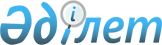 Об утверждении Правил осуществления обязательных профессиональных пенсионных взносов
					
			Утративший силу
			
			
		
					Постановление Правительства Республики Казахстан от 26 марта 2014 года № 255. Утратило силу постановлением Правительства Республики Казахстан от 30 июня 2023 года № 528
      Сноска. Утратило силу постановлением Правительства РК от 30.06.2023 № 528 (вводится в действие с 01.07.2023).
      Примечание РЦПИ!
      Вводится в действие с 1 марта 2014 года.
      В соответствии с подпунктом 6-1) статьи 6 Закона Республики Казахстан от 21 июня 2013 года "О пенсионном обеспечении в Республике Казахстан" Правительство Республики Казахстан ПОСТАНОВЛЯЕТ:
      1. Утвердить прилагаемые Правила осуществления обязательных профессиональных пенсионных взносов.
      2. Признать утратившим силу постановление Правительства Республики Казахстан от 26 августа 2013 года № 849 "Об утверждении Правил определения ежемесячного дохода работника, принимаемого для исчисления обязательных профессиональных пенсионных взносов" (САПП Республики Казахстан, 2013 г., № 50, ст. 693).
      3. Настоящее постановление вводится в действие с 1 марта 2014 года и подлежит официальному опубликованию. Правила
осуществления обязательных профессиональных пенсионных взносов 1. Общие положения
      1. Настоящие Правила осуществления обязательных профессиональных пенсионных взносов (далее – Правила) разработаны в соответствии с подпунктом 6-1) статьи 6 Закона Республики Казахстан от 21 июня 2013 года "О пенсионном обеспечении в Республике Казахстан" и определяют порядок осуществления обязательных профессиональных пенсионных взносов.
      2. В настоящих Правилах используются следующие понятия:
      1) Государственная корпорация "Правительство для граждан" (далее – Государственная корпорация) – юридическое лицо, созданное по решению Правительства Республики Казахстан, для оказания государственных услуг в соответствии с законодательством Республики Казахстан, организации работы по приему заявлений на оказание государственных услуг и выдаче их результатов услугополучателю по принципу "одного окна", а также обеспечения оказания государственных услуг в электронной форме;
      2) единый накопительный пенсионный фонд – юридическое лицо, осуществляющее деятельность по привлечению пенсионных взносов и пенсионным выплатам;
      3) работник, занятый на работах с вредными условиями труда, (далее –работник) – физическое лицо, состоящее в трудовых отношениях с работодателем и непосредственно выполняющее работу по трудовому договору, занятый на работах с вредными условиями труда, профессии которых предусмотрены перечнем производств, работ, профессий работников;
      4) уполномоченный государственный орган по труду – центральный исполнительный орган, осуществляющий руководство и межотраслевую координацию в сфере трудовых отношений в соответствии с законодательством Республики Казахстан;
      5) вредные условия труда – условия труда, которые характеризуются наличием вредных производственных факторов;
      6) обязательные профессиональные пенсионные взносы – деньги, перечисленные агентами за счет собственных средств в единый накопительный пенсионный фонд в пользу работников, занятых на работах с вредными условиями труда, профессии которых предусмотрены перечнем производств, работ, профессий работников;
      7) договор о пенсионном обеспечении за счет обязательных профессиональных пенсионных взносов – договор присоединения, условия которого принимаются агентом по уплате (получателем) не иначе как путем присоединения к предложенному договору в целом;
      8) агент по уплате обязательных профессиональных пенсионных взносов (далее – агент) – работодатель, осуществляющий за счет своих собственных средств в пользу работников, занятых на работах с вредными условиями труда, обязательные профессиональные пенсионные взносы;
      9) аттестация производственных объектов по условиям труда – деятельность по оценке производственных объектов (цехов, участков, рабочих мест, а также иных, отдельно стоящих подразделений работодателей, осуществляющих производственную деятельность) в целях определения состояния безопасности, вредности, тяжести, напряженности выполняемых на них работ, гигиены труда и определения соответствия условий производственной среды нормативам в области безопасности и охраны труда.
      Сноска. Пункт 2 в редакции постановления Правительства РК от 14.04.2016 № 215; с изменениями, внесенными постановлением Правительства РК от 29.09.2017 № 603 (вводится в действие со дня его первого официального опубликования).

 2. Порядок осуществления обязательных
профессиональных пенсионных взносов
      3. Обязательные профессиональные пенсионные взносы осуществляются агентами за счет собственных средств в пользу работников.
      Сноска. Пункт 3 в редакции постановления Правительства РК от 10.12.2015 № 988 (вводится в действие с 01.01.2016).


      4. Ставка обязательных профессиональных пенсионных взносов устанавливается в соответствии со статьей 26 Закона Республики Казахстан "О пенсионном обеспечении в Республике Казахстан".
      5. Осуществление обязательных профессиональных пенсионных взносов производится в единый накопительный пенсионный фонд в соответствии с единым списком физических лиц, заключивших договор о пенсионном обеспечении за счет обязательных профессиональных пенсионных взносов.
      6. Договор заключается между единым накопительным пенсионным фондом, агентом и работником в соответствии с Пенсионными правилами единого накопительного пенсионного фонда.
      Сноска. Пункт 6 в редакции постановления Правительства РК от 10.12.2015 № 988 (вводится в действие с 01.01.2016).


      7. Агенты ежемесячно осуществляют обязательные профессиональные пенсионные взносы из доходов, принимаемых для исчисления обязательных профессиональных пенсионных взносов, исходя из суммы начисленного дохода работника за месяц.
      Сноска. Пункт 7 в редакции постановления Правительства РК от 10.12.2015 № 988 (вводится в действие с 01.01.2016).


      8. При осуществлении обязательных профессиональных пенсионных взносов учитываются все ежемесячные доходы работника, предусмотренные Кодексом Республики Казахстан "О налогах и других обязательных платежах в бюджет" (далее – Налоговый кодекс).
      9. При осуществлении обязательных профессиональных пенсионных взносов не учитываются следующие виды выплат, указанных в:
      1) пункте 2 статьи 319 Налогового кодекса;
      2) пункте 1 статьи 341 Налогового кодекса, за исключением дохода, определенного частью второй настоящего подпункта.
      При исчислении обязательных профессиональных пенсионных взносов не применяются корректировки к облагаемому доходу работника, указанные в подпункте 52) пункта 1 статьи 341 Налогового кодекса.
      Расходы на уплату обязательных профессиональных пенсионных взносов относятся к фонду оплаты труда агента.
      Сноска. Пункт 9 в редакции постановления Правительства РК от 08.05.2019 № 263 (порядок введения в действие см. п. 2).


      10. Перечисление обязательных профессиональных пенсионных взносов, в том числе задолженности, производится на банковский счет Государственной корпорации с указанием кодов назначения платежей, определяемых в соответствии с порядком применения кодов секторов экономики и назначения платежей.
      Сноска. Пункт 10 в редакции постановления Правительства РК от 14.04.2016 № 215.


      11. Агент при осуществлении обязательных профессиональных пенсионных взносов представляет в банк, организации, осуществляющие отдельные виды банковских операций, платежное поручение на бумажном носителе в трех экземплярах и список физических лиц в двух экземплярах.
      Сноска. Пункт 11 в редакции постановления Правительства РК от 10.12.2015 № 988 (вводится в действие с 01.01.2016).


      12. Список физических лиц должен содержать по каждому физическому лицу: индивидуальный идентификационный номер, фамилию, имя, отчество (при наличии), дату рождения, сумму взноса и период (месяц, год), за который перечисляются обязательные профессиональные пенсионные взносы.
      13. Перечисление банками и организациями, осуществляющими отдельные виды банковских операций, денег в Государственную корпорацию производится электронными платежными поручениями со списками физических лиц согласно форматам, используемым в платежных системах Республики Казахстан.
      Сноска. Пункт 13 в редакции постановления Правительства РК от 14.04.2016 № 215.


      14. Суммы обязательных профессиональных пенсионных взносов, уплачиваемые агентами, подлежат вычету в соответствии с налоговым законодательством Республики Казахстан.
      Сноска. Пункт 14 в редакции постановления Правительства РК от 10.12.2015 № 988 (вводится в действие с 01.01.2016).


      15. Исчисление, удержание (начисление) и перечисление обязательных профессиональных пенсионных взносов в единый накопительный пенсионный фонд, действия агентов (получателей), в случае обнаружения ошибок при перечислении обязательных профессиональных пенсионных взносов, а также уплата пени и взыскание задолженности при несвоевременном перечислении обязательных профессиональных пенсионных взносов осуществляются в соответствии с Правилами и сроками исчисления, удержания (начисления) и перечисления обязательных пенсионных взносов, обязательных профессиональных пенсионных взносов в единый накопительный пенсионный фонд и взыскания по ним, утвержденными постановлением Правительства Республики Казахстан от 18 октября 2013 года № 1116.
      Сноска. Пункт 15 в редакции постановления Правительства РК от 10.12.2015 № 988 (вводится в действие с 01.01.2016).


      16. Агенты осуществляют обязательные профессиональные пенсионные взносы работникам, занятым на работах с вредными условиями труда, профессии которых предусмотрены в перечне, утвержденном постановлением Правительства Республики Казахстан от 31 декабря 2013 года № 1562 (далее – перечень).
      Сноска. Пункт 16 в редакции постановления Правительства РК от 29.09.2017 № 603 (вводится в действие со дня его первого официального опубликования).


      17. Обязательные профессиональные пенсионные взносы также уплачиваются работникам производственных, вспомогательных и подсобных цехов организации, временно занятых на работах с вредными условиями труда, предусмотренных перечнем.
      Сноска. Пункт 17 в редакции постановления Правительства РК от 29.09.2017 № 603 (вводится в действие со дня его первого официального опубликования).


      18. Обязательные профессиональные пенсионные взносы осуществляются работникам, профессии и должности которых предусмотрены в разделе "Общие профессии" Перечня, независимо от того, в каких производствах или цехах они работают, если эти профессии специально не предусмотрены в соответствующих разделах или подразделах Перечня.
      19. В случае выявления по результатам аттестации производственных объектов по условиям труда и периодических обязательных медицинских осмотров профессий работников с вредными условиями труда, занятых не менее 80 % рабочего времени в месяц, работодатели, представители работников, заинтересованные государственные органы вносят в уполномоченный орган по труду обоснованные предложения по их включению в перечень.
      Сноска. Пункт 19 в редакции постановления Правительства РК от 29.09.2017 № 603 (вводится в действие со дня его первого официального опубликования).


      20. В случае исключения вредных условий труда, подтвержденных результатами аттестации производственных объектов, уплата обязательных профессиональных пенсионных взносов агентами не осуществляется.
      Сноска. Пункт 20 в редакции постановления Правительства РК от 29.09.2017 № 603 (вводится в действие со дня его первого официального опубликования).


					© 2012. РГП на ПХВ «Институт законодательства и правовой информации Республики Казахстан» Министерства юстиции Республики Казахстан
				
      Премьер-МинистрРеспублики Казахстан

С. Ахметов
Утверждены
постановлением Правительства
Республики Казахстан
от 26 марта 2014 года № 255